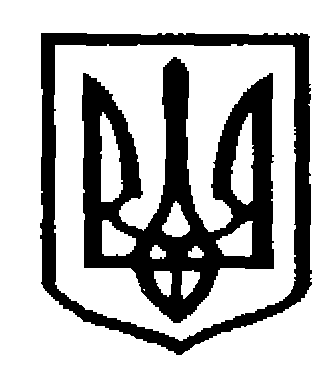 УкраїнаЧернівецька міська радаКомунальний заклад дошкільної освіти -заклад загальної середньої освіти I-II ступенів«Навчально-виховний комплекс «Берегиня»вул. І.Карбулицького, 2, м. Чернівці, 58025т. 560-181, 560-281, e-mail: cvznz-34@meta.ua; Код ЄДРПОУ №21431336НАКАЗВід 22.05.2020 р.						               	№159Про затвердження графікупроведення навчальної практикита навчальних екскурсій з 01.06.2020 р. по 03.06.2020р.На виконання рішень педагогічної ради Чернівецького НВК «Берегиня» від  08.05.2020 р. № 4,НАКАЗУЮ:Провести  у Чернівецькому НВК «Берегиня» навчальні екскурсії в початковій школі та навчальну практику в 5-8 класах з використанням технологій дистанційного навчання в період з 01.06.2020 р. по 03.06.2020 р.Затвердити «Графік проведення навчальних екскурсій в  1-4 класах Чернівецького НВК «Берегиня»  на період з 01.06.2020 р. по 03.06.2020 р.»  (Додаток №1) та  «Графік проведення навчальної практики в 5-8 класах  Чернівецького НВК «Берегиня» на період з 01.06.2020 р. по 03.06.2020 р.» (Додаток №2).Всім педагогічним працівникам шкільного підрозділу Чернівецького НВК «Берегиня»:Дотримуватись Графіку проведення навчальної практики та навчальних екскурсій.До 29.05.2020 р. ознайомити здобувачів освіти та батьків з Графіками.Контроль за виконанням даного наказу покласти на заступника директора з навчально-виховної роботи Фіголь Л. А. Директор НВК «Берегиня»                                                Г. Капустяк З наказом ознайомлені:Фіголь Л. А.                                    Гамаль М.В.                      Лакуста Н. І.Українець Н.Д.                               Бурденюк О.О.                  Клим К.В.Семенюк Е.Б.                                 Кирилюк Г.В.                     Робуляк В.С.    Якубчак Л. М.                               Тихон  Я.В.                          Мартищук Г.Й.Коваль В. О.                                 Гордійчук А.А.                     Харитон М.В.Додаток №1 до наказу №159 від 22.05.2020 р.ЗатверджуюДиректор НВК «Берегиня»Капустяк  Г.П.Графік навчальних екскурсійв 1-4 класах Чернівецького НВК «Берегиня» на період з 01.06.2020 р. по 03.06.2020р.Додаток №2 до наказу №159 від 22.05.2020 р.ЗатверджуюДиректор НВК «Берегиня»Капустяк  Г.П.Графік  проведення навчальної практикив 5-8 класах  Чернівецького НВК «Берегиня»на період з 01.06.2020 р. по 03.06.2020р.5 клас6 клас7 клас8 класКласДатаНавчальні предмети, тематика екскурсій та практичних занять, зміст навчальної практики. Кількість годинВідповідальні101.06.2020 р.(понеділок)Навчання грамоти (читання)Заочна екскурсія до бібліотеки. Он-лайн зустріч з письменником рідного краю  (через Zoom)3 год.Семенюк Е.Б.202.06.2020 р.(вівторок)ЧитанняЗаочна екскурсія до бібліотеки. Он-лайн зустріч з письменником рідного краю (через Zoom)3 год.Українець Н.Д.303.06.2020р.(середа)Літературне читанняЗаочна екскурсія до бібліотеки. Он-лайн зустріч з письменником рідного краю (через Zoom)3 год.Робуляк В.С.401.06.2020 р.(понеділок)Літературне читанняЗаочна екскурсія до бібліотеки. Он-лайн зустріч з письменником рідного краю (через Zoom)3 год.Якубчак Л.М.КласДата Навчальні предмети, тематика екскурсій та практичних занять, зміст навчальної практики.Кількість год.Відповідальні,предмет501.06.2020 р.(понеділок)Цікаві он-лайн досліди з природознавства1Бурденюк О.О., природознавство501.06.2020 р.(понеділок)Заочна екскурсія у аптеку1Лакуста Н. І., основи здоров’я 501.06.2020 р.(понеділок)Заочний творчий конкурс «Юний художник»1Харитон М.В., образотворче мистецтво502.06.2020 р.(вівторок)Ознайомлення з Internet-бібліотекою, пошук довідкової літератури у Всесвітній мережі Internet (дистанційне заняття)1Капустяк Г. П., українська література502.06.2020 р.(вівторок)Он-лайн вікторина «Animals»	1 Тихон Я.В.,  Гордійчук А. А. англ. мова502.06.2020 р.(вівторок)Заочна екскурсія «Літературними стежинами (зарубіжна література)»1Гамаль М.В.,зарубіжна  література503.06.2020р.(середа)Заочна екскурсія у Чернівецький краєзнавчий музей1Коваль В.О., історія503.06.2020р.(середа)Он-лайн гра «Крокую дивовижної країною звуків»1Капустяк Г. П., Кирилюк Г. В, українська мова503.06.2020р.(середа)Он-лайн зустріч зі спортсменами Буковини (через Zoom)1Клим К. В, фізична культураКласДата Навчальні предмети, тематика екскурсій та практичних занять, зміст навчальної практики.Кількість год.Відповідальні,предмет601.06.2020 р.(понеділок)Систематизація знань з тем: «Прикметник», «Займенник». Лінгвістична он-лайн гра.1Капустяк Г.П., Кирилюк Г. В.,українська   мова601.06.2020 р.(понеділок)Он-лайн конкурс «Юний інформатик»1Бурденюк О.О., інформатика601.06.2020 р.(понеділок)Заочна екскурсія в дитячу поліклініку1Лакуста Н. І., основи здоров’я602.06.2020 р.(вівторок)Он-лайн екскурсія: декоративно-ужиткове мистецтво «В майстерні митця»1Харитон М.В., трудове навчання602.06.2020 р.(вівторок)Он-лайн екскурсія «Розпізнання найпоширеніших бур'янів,  кормових і лікарських рослин»1Лакуста Н. І., біологія602.06.2020 р.(вівторок)Розігрування діалогів на тему «У магазині», «У школі», «У лікарні»  (через Zoom)1Тихон Я. В.,Гордійчук А.А.,англ.мова603.06.2020р.(середа)Заочний похід у театр1Гамаль М. В., зарубіжна література603.06.2020р.(середа)Он-лайн вікторина «Відомі історичні постаті» 1Коваль В.О., історія603.06.2020р.(середа)Заочний конкурс читання « Моя улюблена поезія»1Кирилюк Г. В. , українська літератураКлас Дата Навчальні предмети, тематика екскурсій та практичних занять, зміст навчальної практики.Кількість год.Відповідальні,предмет701.06.2020 р.(понеділок)Заочна екскурсія до поліклініки1Лакуста Н. І., основи здоров’я701.06.2020 р.(понеділок)Он-лайн зустріч з народною  майстринею Буковини Щербань Ярославою Дмитрівною (через Zoom)1Харитон М.В., трудове навчання701.06.2020 р.(понеділок)Он-лайн брейн-ринг «Різновиди спорту»1Клим К.В.,фізкультура701.06.2020 р.(понеділок)Он-лайн конкурс «Юний програміст»1Бурденюк О.О., інформатика702.06.2020 р.(вівторок)Заочний конкурс читців  віршів поетів світу «У світі поезії» 1Гамаль М.В.,заруб. літ.702.06.2020 р.(вівторок)Он-лайн  гра « У світі фізики»1Бурденюк О.О., фізика702.06.2020 р.(вівторок) Он-лайн зустріч з письменником рідного краю  Олесею Бойко (через Zoom)1Гамаль М. В., українська література702.06.2020 р.(вівторок)Он-лайн гра «У світі самостійних та службових частин мови»1Кирилюк Г. В., українська мова703.06.2020р.(середа)Он-лайн екскурсія на поле. Ознайомлення з комахами-шкідниками сільськогосподарських рослин1Лакуста Н.І., біологія703.06.2020р.(середа)Хімічні досліди он-лайн1Лакуста Н.І., хімія703.06.2020р.(середа)Заочна екскурсія в  Музей історії та культури євреї Буковини1Коваль В.О., історія703.06.2020р.(середа) Он-лайн вікторина «English words»1Тихон Я. В. , англійська моваКлас Дата Навчальні предмети, тематика екскурсій та практичних занять, зміст навчальної практики.Кількість год.Відповідальні,предмет801.06.2020 р.(понеділок)Заочне відвідування виставки майстрів народної художньої творчості1Харитон М.В., мистецтво801.06.2020 р.(понеділок)Он-лайн мандрівка  розділами синтаксису та пунктуації1Кирилюк Г. В., українська мова801.06.2020 р.(понеділок)Заочна екскурсія «Історичними місцями Чернівеччини»1Коваль В. О., історія801.06.2020 р.(понеділок)Он-лайн екскурсія до аптеки (ознайомлення з приготуванням розчинів різної концентрації, використання хімічних речовин як лікувальних засобів тощо).1Лакуста Н. І., основи здоров’я 802.06.2020 р.(вівторок)Он-лайн конкурс «Юний фізик» 1Бурденюк О.О., фізика802.06.2020 р.(вівторок)Он-лайн брейн-ринг  «Зарубіжна література від А до Я»1Гамаль М.В.,заруб. літ.802.06.2020 р.(вівторок) Заочна фольклорна експедиція1Кирилюк Г. В, українська література 802.06.2020 р.(вівторок)Он-лайн екскурсія  у «Музей хвороб людини»  Львівського національного медичного університету  імені Данила Галицького.1Лакуста Н.І., біологія803.06.2020р.(середа)Он-лайн гра «Cities of the world»1Тихон Я.В.,англ.мова803.06.2020р.(середа)Он-лайн конкурс «Юний програміст»1Бурденюк О. О., інформатика803.06.2020р.(середа) Заочна екскурсія на м'ясомолочні підприємства (ознайомлення з процесами визначення кислотності, засолювання тощо).1Лакуста Н. І., хімія803.06.2020р.(середа)Он-лайн брейн-ринг «Відомі спортсмени»1Клим К. В., фізична культура